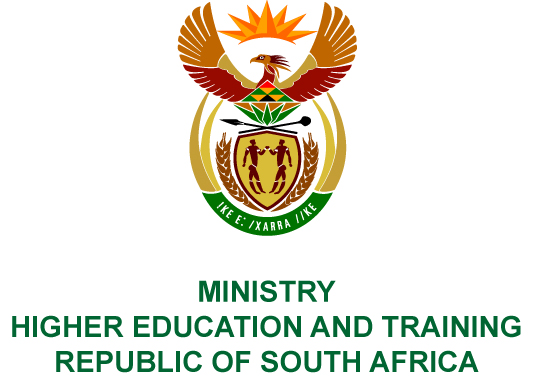 Private Bag X893, Pretoria, 0001, Tel: 012 312 5555, Fax: 012 323 5618Private Bag X9192, Cape Town, 8000, Tel: 021 469 5150, Fax: 021 465 7956NATIONAL ASSEMBLYFOR WRITTEN REPLYQUESTION 397DATE OF PUBLICATION OF INTERNAL QUESTION PAPER: 22/02/2019INTERNAL QUESTION PAPER NO 03 OF 2019Mr A P van der Westhuizen (DA) to ask the Minister of Higher Education and Training:(1)	(a) What measures are being applied to calculate the (i) number of learners and (ii) cost-effectiveness of the community education and training (CET) college sector and (b) how do the various colleges rank in this respect;(2)	for each CET college and for each level, what was the number of (a) subject entries, (b) learners who actually wrote external examinations and (c) learners that passed their external examinations or assessments in (i) 2016, (ii) 2017 and (iii) 2018?	 NW424E REPLY:(1)	The Community Education and Training (CET) colleges continue to be funded as they were before migration from the Provincial Education Departments. At the moment there are no measures applied to calculate both the number of students and cost allocation. The CET system continues to rely on headcount enrolments, as there has not been a determination of full-time equivalents. The Department is in the process of developing funding norms, which will inform the calculations, cost-effectiveness and the ranking colleges in terms of funding. (2)	Verified data for the 2018 exam cycle is not yet available.MEMORANDUM FROM THE PARLIAMENTARY OFFICE2016 Academic Year2016 Academic Year2016 Academic Year2016 Academic Year2016 Academic YearCET CollegeNumber of CandidatesWrotePassedCompletion Rate (%)Eastern Cape11 1556 9372 72039.2Free State4 2163 6821 20532.7Gauteng14 39210 7923 38131.3KwaZulu-Natal24 05716 9346 84540.4Limpopo22 10319 4857 21337.0Mpumalanga10 1017 8822 69634.2Northern Cape2 1651 85651928.0North-West9 2268 1162 50230.8Western Cape3 0752 42194339.0Total100 49078 10528 02435.92017 Academic Year2017 Academic Year2017 Academic Year2017 Academic Year2017 Academic YearCET CollegeNumber of CandidatesWrotePassedCompletion Rate (%)Eastern Cape12 6958 9703 94544.0Free State4 2143 5561 53843.3Gauteng14 43710 8104 20238.9KwaZulu-Natal21 56015 0136 29641.9Limpopo9 1218 7831 96822.4Mpumalanga10 4367 9493 11339.2Northern Cape2 1781 61649830.8North-West7 9926 9682 49535.8Western Cape2 5031 56070245.0Total85 13665 2252475738.0